Section 2 – ReportWard Councillors’ comments Financial Implications/Comments The Harrow Safeguarding Partnership budget is included in the appendices of the annual report.  There are no financial implications arising as a result of this report.Legal Implications/Comments NoneRisk Management ImplicationsNoneEqualities implications / Public Sector Equality DutyNone – The Statutory Safeguarding Partnership set of arrangements is not a separate public bodyCouncil Priorities  - The Partners work to agreed multi-agency priorities and this report describes how they work together to help children thrive and to keep them safe from harmPlease identify how the decision sought delivers these priorities.Building a Better HarrowCreate a thriving modern, inclusive and vibrant Harrow that people can be proud to call homeIncrease the supply of genuinely affordable and quality housing for Harrow residentsEnsure every Harrow child has a school placeKeep Harrow cleanMore people are actively engaged in sporting, artistic and cultural activities in ways that improve physical and mental health and community cohesionSupporting Those Most in NeedReduce levels of homelessness in the boroughEmpower residents to maintain their well-being and independenceChildren and young people are given the opportunities to have the best start in life and families can thriveReduce the gap in life expectancy in the boroughProtecting Vital Public ServicesHarrow has a transport infrastructure that supports economic growth, improves accessibility and supports healthy lifestylesHealthcare services meet the needs of Harrow residentsEveryone has access to high quality educationA strong and resourceful community sector, able to come together to deal with local issuesHarrow continues to be one of the safest boroughs in LondonDelivering a Strong local Economy for AllA strong, vibrant local economy where local businesses and thrive and growReduce levels of in-work poverty and improve people’s job opportunitiesHarrow is a place where people and businesses investModernising Harrow CouncilDeliver excellent value for money servicesReduce the borough’s carbon footprintUse technology and innovation to modernise how the Council worksImproving access to digital services Section 3 - Statutory Officer Clearance (Council and Joint Reports)[Note:  If the report is for information only, it is the author’s responsibility to decide whether legal and / or financial / Corporate Director clearances are necessary.  If not, the report can be submitted without these consents.]Section 4 - Contact Details and Background PapersContact:   Coral McGookin, Business Manager, Harrow Safeguarding Children Board / Safeguarding PartnershipBackground Papers:  N/A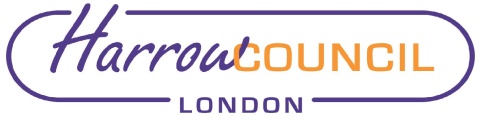 REPORT FOR:HEALTH AND WELLBEING BOARDHEALTH AND WELLBEING BOARDDate of Meeting: 24.11.20 24.11.20Subject:Harrow Safeguarding Partners’  Safeguarding Children Annual ReportHarrow Safeguarding Partners’  Safeguarding Children Annual ReportResponsible Officer:Produced on behalf of the Safeguarding Partners and presented by the Independent Chair of HSCB, Chris MillerProduced on behalf of the Safeguarding Partners and presented by the Independent Chair of HSCB, Chris MillerPublic:Yes Yes Wards affected: Not applicable Not applicableEnclosures:Annual ReportAnnual ReportSection 1 – Summary and RecommendationsThis is the first annual report compiled by the Harrow Statutory Safeguarding Partners (the Partners)  following legal changes to the arrangements for safeguarding children which took effect in June 2019. Previously the  HSCB was required to publish and share its annual report with specified bodies and persons – one of which was the Health and Wellbeing Board.  The new arrangements require the Partners to produce an annual report which is then disseminated widely. The report is to describe the activities of the Partners and the effectiveness of the partnership arrangements. This presentation of the report concludes the HSCB’s role in this respect.  Recommendations: This Annual report does not make recommendations, but it is shared to disseminate information about the Partner’s arrangements and their effectiveness.on behalf of the*on behalf of the*Name:  Jo FrostChief Financial OfficerChief Financial OfficerDate:  Name: Sharon Clarkeon behalf of Monitoring Officer on behalf of Monitoring Officer Date: Name:  Paul HewittCorporate DirectorDate:  20/11/2020